Инновационная площадка:«БИМОДАЛЬНЫЙ  УНИВЕРСИТЕТ  КАК  СТРАТЕГИЯИННОВАЦИОННОГО  И  ОПЕРЕЖАЮЩЕГО  РАЗВИТИЯ  ВУЗА»Ключевая идея проекта инновационной площадки – разработка модели высшего образовательного учреждения инновационного типа и проектирование образовательной системы бимодального университета.Цели проекта – разработка теории, методологии и организационно-технологических основ универсального образовательного комплекса с широким спектром образовательных программ бимодального характера и его апробация в системе высшей школы.Основные задачи реализации проекта:Разработка научно-методических основ формирования бимодального университета.Разработка организационно-правовой базы и организационно-функциональной структуры бимодального университета.Формирование бимодальной культурно-образовательной среды.Подготовка научно-педагогических кадров для работы в условиях бимодального университета.Создание бимодальных центров развития компетенций.Формирование кластера учебных модулей.Внедрение облачных технологий в образовательный процесс.Разработка механизма взаимодействия «школа-колледж-вуз» в системе бимодального университета.Разработка межвузовского сетевого механизма взаимодействия в системе бимодального университета.Результаты деятельности инновационной площадки за период с сентября 2016 года по настоящий момент опубликованы в материалах международных конференций и рецензируемом научном журнале «Педагогический журнал Башкортостана». Результаты на 2017 год:Разработана и апробирована дополнительная профессиональная образовательная программа повышения квалификации научно-педагогических кадров «Организация учебного процесса и формирование электронного учебного контента в системе дистанционного обучения БГПУ им. М.Акмуллы» для работы в условиях бимодального университета.Создан сайт «Портал Межрегионального сетевого педагогического университета» для организации межвузовского сетевого взаимодействия.Создан центр развития ИКТ компетенций.Разработано учебное пособие и видеоинструкции по проектированию и конструированию электронного учебного контента. В настоящее время работа ведётся по построению методологии моделирования и проектирования основ бимодального университета. В рамках этой деятельности проводятся магистерские и кандидатские научные исследования. В рамках практической реализации проекта апробируется один из элементов электронного обучения – симуляционные тренажеры. Сергиенко Иван Викторович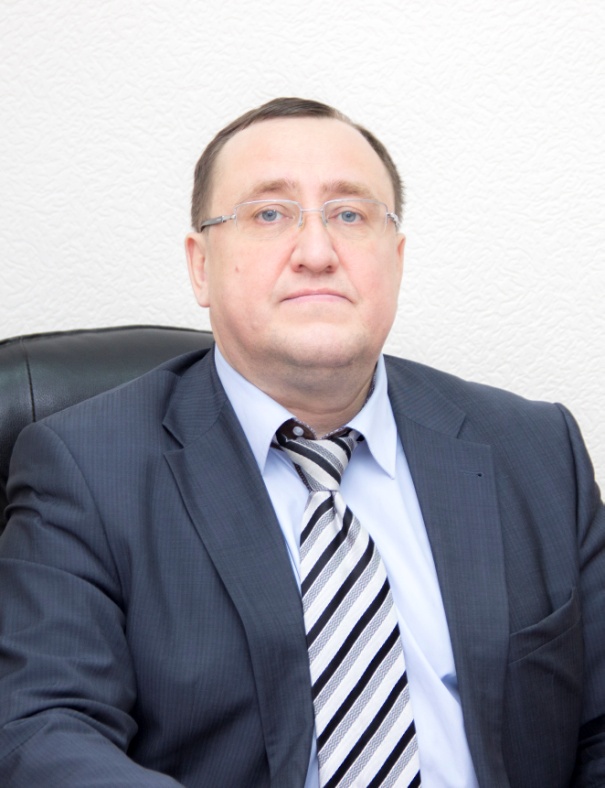 кандидат экономических наук, доктор педагогических наук, профессордиректор Департамента «Открытый электронный университет» ФГБОУ ВО «БГПУ им.М. Акмуллы».Автор более 80 публикаций, наиболее значимые из которых:1. Организационно-педагогические модели дистанционного обучения в высшей школе, Москва, 2003 (монография); 2. Моделирование дистанционного обучения как системы интегративных образовательных технологий, Казань,2005 (монография); 3. Системный подход к моделированию дистанционного образования, Москва, 2008 (научная статья);4.  Особенности подготовки педагогических кадров для системы дистанционного обучения, Москва, 2012 (научная статья);5. Бимодальный университет: инновационный вектор развития БГПУ имени Акмуллы в системе образования РФ, Уфа, 2016 (научная статья).